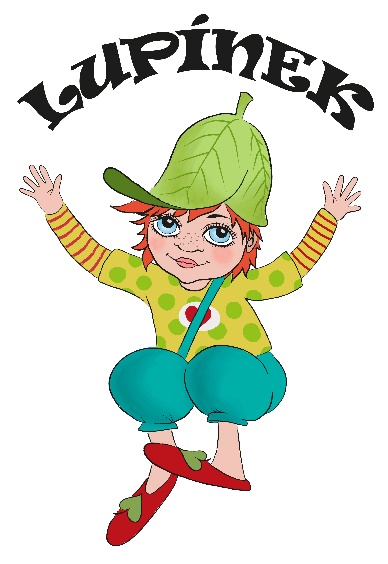 Dohoda o ukončení smlouvy o poskytování služeb péče o dítě v dětské skupiněPoskytovatel:	Lupínek z.s. 	Se sídlem: Na Jarolímce 666, 253  03  ChýněZapsaný v obchodním rejstříku vedeném u Městského soudu v Praze, Spisová značka L 63991	IČ: 04544153	V zastoupení: Vladimírou Hrdlička Lupínek, předsedkyně aPříjemci:Jméno:	  		Příjmení: Datum narození: 	Adresa trvalého bydliště: Telefon: E-mail: 	aJméno:	 Příjmení: 		 Datum narození: 		Adresa trvalého bydliště: Telefon: E-mail: (poskytovatel a příjemci dohromady jako „smluvní strany“)Smluvní strany se dohodly, že ukončují smlouvu o poskytování služeb péče o dítě v dětské skupině, a to ke dni: Jméno dítěte a datum narození dítěte, které využívalo služby péče o dítě v dětské skupině: Tato dohoda byla sepsána ve dvou vyhotoveních, z nichž jeden převzal poskytovatel a druhé příjemce služby. V Rudné dne: …………………………………………………….                                                ……………………………………………..Příjemce                                                                                                   Poskytovatel